от 15 декабря 2022 года									         № 1484О внесении изменений в постановление администрации городского округа 
город Шахунья Нижегородской области от 20 декабря 2018 года № 1687 «Об утверждении показателей эффективности и результативности профессиональной служебной деятельности муниципальных служащих администрации 
городского округа город Шахунья Нижегородской области»В связи с кадровыми изменениями и в целях приведения в соответствие с действующим законодательством администрация городского округа город Шахунья Нижегородской области  п о с т а н о в л я е т :В постановление администрации городского округа город Шахунья Нижегородской области от 20 декабря 2018 года № 1687 «Об утверждении показателей эффективности и результативности профессиональной служебной деятельности муниципальных служащих администрации городского округа город Шахунья Нижегородской области» (в редакции постановлений от 13.01.2020 № 7, от 30.01.2020 
№ 88, от 09.11.2020 № 1055, от 03.03.2021 № 229, от 06.04.2021 № 376, от 13.10.2021 
№ 1143, от 15.12.2021 № 1452) внести следующие изменения:Ввести в состав комиссии Дахно Олега Александровича - главу местного самоуправления городского округа город Шахунья Нижегородской области, председателя комиссии. Вывести из состава комиссии по оценке эффективности и результативности профессиональной служебной деятельности муниципальных служащих администрации городского округа город Шахунья Нижегородской области (далее – состав комиссии) Кошелева Романа Вячеславовича. Приложение 2 к Методике оценки эффективности и результативности профессиональной служебной деятельности муниципальных служащих администрации городского округа город Шахунья Нижегородской области изложить в новой редакции согласно приложению к настоящему постановлению.Начальнику общего отдела администрации городского округа город Шахунья Нижегородской области обеспечить размещение настоящего постановления на официальном сайте администрации городского округа город Шахунья Нижегородской области.Настоящее постановление вступает в силу со дня его официального опубликования на официальном сайте администрации городского округа город Шахунья Нижегородской области. Глава местного самоуправлениягородского округа город Шахунья							   О.А.ДахноПриложениек постановлению администрации 
городского округа город Шахунья Нижегородской области от 15.12.2022 г. № 1484« Приложение № 2к методике оценки эффективности и результативности профессиональной 
служебной деятельности муниципальных служащих администрации городского 
округа город Шахунья Нижегородской областиТаблица показателей эффективности и результативности профессиональной служебной деятельности муниципального служащегоза ________________________ года (отчетный период)_______________________________________________________________________(наименование структурного подразделения)_________________________________________________________________________(Фамилия Имя Отчество муниципального служащего, замещаемая должность)________________________________		____________/__________________           (должность руководителя)		   	     (подпись)	(расшифровка подписи)_____________________________(дата предоставления таблицы) »________________________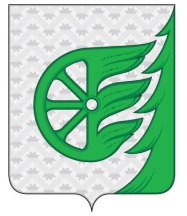 Администрация городского округа город ШахуньяНижегородской областиП О С Т А Н О В Л Е Н И Е№ п/пПоказателиБаллы1.1Использование в процессе работы методов  планирования 1.2Соответствие содержания выполненных работ нормативно установленным требованиям (регламенты, стандарты, нормы и т.п.)1.3Широта использования профессиональных знаний при выполнении работ1.4Соблюдение правил внутреннего трудового распорядка (далее –правила) и Кодекса служебной этики (далее –Кодекса), исполнение должностных обязанностей1.5Способность устанавливать и поддерживать деловые взаимоотношения1.6Интенсивность работы1.7Своевременность исполнения документов и поручений, состоящих на «Контроле», поручений главы местного самоуправления или исполняющего обязанности главы местного самоуправления1.8Полнота наполнения раздела сайта администрации городского округа город Шахунья Нижегородской области в соответствии с законодательством, своевременность обновления информации на сайте1.9Своевременность выполнения работ в соответствии с должностными обязанностями1.10Наличие (отсутствие) жалоб, связанных с исполнением должностных обязанностей и поведением муниципального служащего, нарушающим права и законные интересы граждан и организаций, в ходе рассмотрения которых подтверждается их достоверность и обоснованность